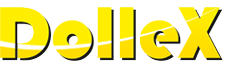 АКСЕССУАРЫ ДЛЯ АВТОМОБИЛЕЙDollex - Продукция под торговой маркой 'DolleX' появилась впервые на российском рынке в 2010 году. Основная специализация - разработка и производство качественных автомобильных аксессуаров для легковых автомобилей.Политика компании направлена на то, чтобы, приобретая продукцию торговой марки "DolleX", потребитель получал продукт гарантировано стабильного качества по доступным ценам.Идёт постоянная работа по контролю качества продукции и расширению ассортимента.http://www.dollex.ru/Каталог продукцииАвтомобильные ключиДомкратыКамерыКомпрессорыЛопатыНакидки для сиденийНасосыОплётки руляПредохранителиРазветвители прикуривателяПровода прикуриванияСалфеткиСопутствующие товарыСредства по уходу летняя серияСредства по уходу зимняя серияСтяжки крепления грузаСувенирыШторки солнцезащитныеАВТОМОБИЛЬНЫЕ КЛЮЧИ  Автомобильные ключи – линейка представлена пятью баллонными ключами, двумя шарнирными свечными и приспособлением для монтажа и демонтажа масленых фильтров.   Автомобильные ключи изготовлены из специальной инструментальной стали, что гарантирует высокое качество и продолжительный срок службы.АВТОМОБИЛЬНЫЕ ДОМКРАТЫ  Неотъемлемой частью комплектации любого автомобиля является подъёмное устройство или домкрат. Линейка автомобильных домкратов представлена тремя видами, механический или ромбический домкрат, гидравлический бутылочный и гидравлический подкатной.АВТОМОБИЛЬНЫЕ КАМЕРЫ  Камеры изготавливаются из натурального каучука и рассчитаны на повышенную нагрузку. Автокамеры DolleX соответствуют стандартам ГОСТ Р 4754-97. Надёжность в отношении нагрузки и скорости по стандарту безопасности ГОСТ Р 41.30-99 (Правила № 30 ЕЭК ООН). Гарантией продвижения нашей продукции на Российском рынке, является высокое качество, а следовательно и надёжность изделия. Автокамеры представлены только легковой линейкой.АВТОМОБИЛЬНЫЕ КОМПРЕССОРЫ  В настоящее время производятся автомобильные пневматические компрессора DolleX  5-ти модификаций, позволяющие максимально обеспечить потребности потребителя. Отличительной особенностью каждой из модификаций являются такие ключевые параметры как производительность и дополнительные функции, при гарантированном качестве и сроке службы.   Так же, что очень важно для конечного потребителя, отсутствует необходимость периодического обслуживания. Смазки, заложенной при производстве компрессора, достаточно на весь срок службы.ЛОПАТА ДЛЯ ЧИСТКИ СНЕГАБлагодаря удобной телескопической ручке лопата DolleX не займёт много места в Вашем багажнике. Лёгкая, с прочной и эргономичной рукояткой, ковшом из морозостойкого пластика, оснащённого металлическим кантом, лопата DolleX,  незаменимый атрибут суровой Российской зимы.НАКИДКИ НА СИДЕНИЕ  Любой человек, проводящий много часов за рулём автомобиля, к концу рабочего дня отметит у себя дискомфорт или даже боль в спине, связанные с затеканием мышц. Автомобильные массажные накидки DolleX это простой способ помочь мышцам спины и возобновить нормальный кровоток в тканях.АВТОМОБИЛЬНЫЕ НАСОСЫ  Насос – наиболее простой и понятный аппарат, позволяющий быстро накачать любую шину, или, скажем, лодку, приложив некоторые физические усилия. Мощность насоса несколько меньше, чем мощность автомобильного компрессора, но зато профессионал сможет куда точнее накачать колесо с помощью этого, на первый взгляд, устаревшего устройства. Не стоит также забывать о пользе физических нагрузок, при использовании насоса.ОПЛЁТКИ РУЛЕВОГО КОЛЕСА  Оплётка на руль DolleX - это привлекательный и стильный аксессуар, который также защищает руль от нежелательных повреждений, износа или царапин.  Оплётка руля DolleX улучшает сцепление между автомобильным рулём и руками водителя, прекращает скольжение рук по рулевому колесу и прокручивание этого колеса. При появлении оплётки, руль становится немного толще, что позволяет его лучше чувствовать. Правильно подобранный данный аксессуар поможет водителю в экстренных ситуациях на автодороге, и он с ними справится гораздо быстрее.ПРЕДОХРАНИТЕЛИ  Предохранитель - элемент электрической цепи, предназначенный для защиты электронных компонентов от токов перегрузки и коротких замыканий. Предохранители отключают защищаемую цепь путём разрушения своего рабочего элемента (тонкого проводника диаметром от 0.5 до 1.2 мм). Разрушение происходит под воздействием тока, превышающего номинальное значение. Основные параметры:- номинальный ток (ток, при котором проводник предохранителя должен "перегореть")- номинальное напряжение (максимальное напряжение, при котором предохранитель будет прерывать цепь в соответствии с выбранным номиналом)- время срабатывания (время нагрева и время плавки рабочего элемента, мсек. или сек.)  Линейка предохранителей DolleX представлена тремя видами. Предохранители цилиндрические с керамическим корпусом, предохранители флажковые и предохранители флажковые mini. Все флажковые предохранители укомплектованы монтажным пинцетом.Разветвители прикуривателя  Разветвители прикуривателя DolleX, предназначены для подключения одного или нескольких электрических устройств (авто аксессуаров и электронных гаджетов) к бортовой сети автомобиля. Линейка разветвителей прикуривателя DolleX, представлена семью различными устройствами.Провода прикуривания  Провода прикуривания DolleX пригодятся только в экстренных ситуациях, когда батарея полностью разрядилась, а времени или возможности для её зарядки нет. Если нет возможности завести автомобиль с буксира, то следует воспользоваться прикуривателем.   Именно для этих целей и нужны специальные провода, с помощью которых можно запитать свой автомобиль от соседнего транспортного средства. Если мотор в нормальном состоянии, то на эту процедуру понадобится несколько секунд. За это время провода должны через себя пропустить приличный ток, от п 200А до 400А. При этом они должны создавать минимальные потери.Салфетки  Салфетки DolleX изготовлены из высококачественной искусственной замши. Разработаны специально,  для применения в автомобилях и домашнем хозяйстве.Идеально подходят для протирки автомобиля насухо, чистки стёкол, зеркал и любых других гладких поверхностей.  Преимущества салфеток Dollex:- Моментально впитывают влагу- Не оставляют разводов- Прочные и эластичные- Стойкие к воздействию автохимии- ДолговечныеСопутствующие товары  Изоляционные ленты используют, чтобы обезопасить электрические соединения и дополнительно защитить провода и кабели. Этот метод электрической изоляции применим, если напряжение в проводах не превышает 600 В.  На сегодняшний день предложений по электротехническим лентам на рынке избыточное множество, и разобраться в том, чем одна изолента отличается от другой, достаточно сложно. На самом же деле, существует множество характеристик, таких как растяжение, морозостойкость, уровень клейкости, упаковка и даже запах (бывает у дешёвых изолент), что уже говорят о низком качестве клеевого состава, который в значительной степени снижается срок эксплуатации самой ленты (некачественный клей со временем отлипает, внутрь изоляции попадает влага, грязь, пыль, что в итоге может привести в замыканию). Изолента DolleX обладает самыми высокими характеристиками и показателями.  Перчатки DolleX. Материалы и конструкция рабочих перчаток DolleX подобраны таким образом, чтобы идеально соответствовать специфике работников автосервисов, гаражей, автомагазинов, складов и т.п.  Перчатки хлопчатобумажные изготавливаются из качественной пряжи, состоящей из хлопка с добавлением синтетики. Для улучшения потребительских качеств на области ладоней перчаток наносятся точки поливинилхлорида, которые предотвращают скольжение рук.Средства по уходу летняя серия  Линейка аксессуаров летней серии выполнена из высококачественных материалов, подобранных специальным образом, чтобы обеспечить сохранность лакокрасочного покрытия автомобиля. Дизайн изделий разработан для максимального удобства в использовании.   Линейка летней серии представлена губками для мойки и щётками для мойки. Все щётки оборудованы коннектором для подключения подачи воды и встроенным краном.Средства по уходу зимняя серия  Вся серия выполнена из морозостойкой пластмассы, что позволяет продукции выдерживать морозы до -50 º С. Во всех щётках используется щетина, не повреждающая лакокрасочное покрытие.Стяжки крепления груза  Если вы хотите сохранить свой груз при транспортировке, то используйте средства крепления груза (рэтчеты). Существует большое количество крепёжных ремней, которые обеспечат вашему грузу целостность, но самый востребованный и эффективный способ крепления груза -это стяжные ремни. Такой способ крепежа избавит ваш груз от возможных повреждений, будет надёжно зафиксирован и сохранит транспортную упаковку при дальнейшей транспортировке, что является важным критерием  для сохранения товарного вида. Материал, из которого изготавливаются ремни крепёжные,  устойчив к негативному влиянию окружающей среды и различным химическим веществам. Существуют два вида материалов, из которых делают ремни стяжные - полипропилен и полиэстер. Ремни стяжные DolleX изготовлены из полиэстера. Этот материал обладает большей устойчивостью к перетеранию.Сувениры  Уникальная серия сувениров-игрушек, придуманная романтичными японцами, уверенно завоёвывает все новые и новые страны. Психологи объясняют это удивительным свойством Flip Flap DolleX создавать вокруг себя атмосферу спокойствия, доброты и умиротворения – он живёт своей жизнью, которая согласуется с солнечным ритмом. Чувствительная солнечная батарея реагирует на изменения освещения и фигурки движутся то быстрее, то медленнее, а то и вообще «засыпают». Наблюдение этого процесса снимает стресс и улучшает настроение в течение всего дня!  Flip Flap DolleX универсален – его можно использовать в автомобиле, офисе, детской комнате, на подоконнике, среди цветов… Дети, играя им, познают роль Солнца в нашей жизни.  Если вам нужно сделать недорогой, но приятный и запоминающийся подарок, то и тут Flip Flap DolleX выручит вас! Богатство форм, расцветок и размеров, позволяет сделать выбор на любой вкус!Шторки солнцезащитныеАвтомобильные шторки, это не роскошь, а необходимый атрибут современного автомобиля, который имеет много полезных функций. Во-первых, автомобильные шторы помогут создать в машине уютную атмосферу или подчеркнуть и дополнить стилистическое решение. Салон вашей машины будет скрыт от нежелательных взглядов, а сдвинув шторку можно полюбоваться видом из окна. Во-вторых, шторки помогают снизить пагубное воздействие уф-лучей на детали отделки автомобиля и снизить температуру в салоне машины. Это становится очень актуально в летний период, особенно при длительных путешествиях. В-третьих, автошторки прекрасная альтернатива тонировке. Солнцезащитные шторки в автомобиль, в отличии от тонировки, не имеют ограничений по светопроницаемости, а значит и не послужат дополнительным поводом для общения с сотрудниками ДПС. Также, установив шторки в автомобиль, у Вас не возникнет спорных вопросов со специалистами сервисных центров, поскольку, исключаются такие неприятности, как выход из строя элементов обогрева заднего стекла, уменьшение дальности действия пультов дистанционного управления, ухудшение работы стеклоподъёмников. Также следует отметить, что бронированные автомобили не рекомендуется тонировать в силу особенностей бронированных стёкол, а автомобильные шторки в данном случае, будут прекрасным решением. Ну и конечно, установив солнцезащитные шторки в автомобиль, у Вас не возникнет ощущение уменьшения размера салона автомобиля, не ухудшается видимость в сумеречные часы, как при тонировании.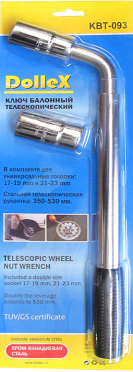 Ключ баллонныйKBT-093Ключ баллонный телескопический 17х19х21х23Изготовлен из высококачественной углеродистой стали, хромированная телескопическая рукоятка: 350-530 мм.В комплекте две универсальныеголовки: 17-19 мм и 21-23 мм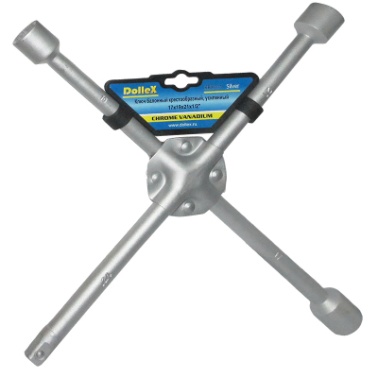 Ключ баллонныйKBX-113Ключ баллонный крестовой усиленный 17х19х21х1/2Изготовлен из высококачественной углеродистой стали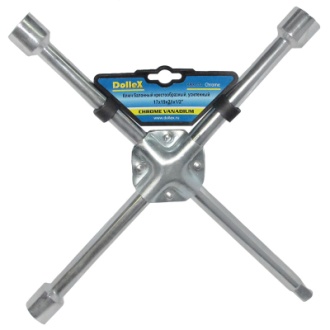 Ключ баллонныйKBX-114Ключ баллонный крестовой усиленный хромированный 17х19х21х1/2Изготовлен из высококачественной углеродистой стали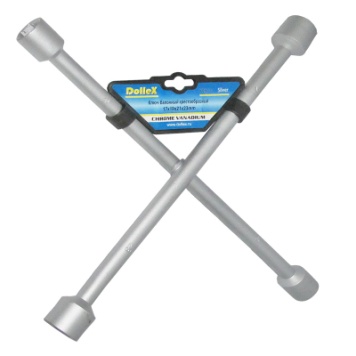 Ключ баллонныйKBX-111Ключ баллонный крестовой 17х19х21х1/2Изготовлен из высококачественной углеродистой стали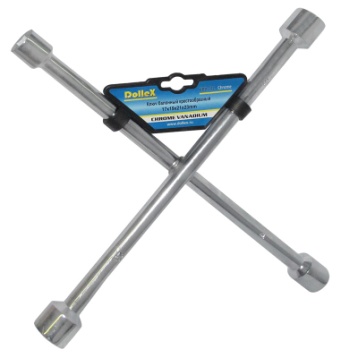 Ключ баллонныйKBX-111Ключ баллонный крестовой хромированный17х19х21х23Изготовлен из высококачественной углеродистой стали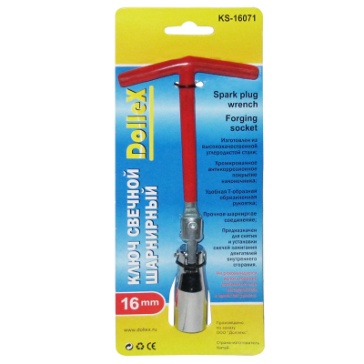 Ключ свечнойKS-16071Ключ свечной шарнирный х16Изготовлен из высококачественной углеродистой сталиХромированное антикоррозионное покрытие наконечникаУдобная Т-образная обрезиненная рукоятьПрочное шарнирное соединение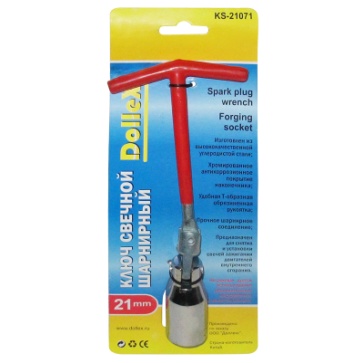 Ключ свечнойKS-21071Ключ свечной шарнирный х21Изготовлен из высококачественной углеродистой сталиХромированное антикоррозионное покрытие наконечникаУдобная Т-образная обрезиненная рукоятьПрочное шарнирное соединение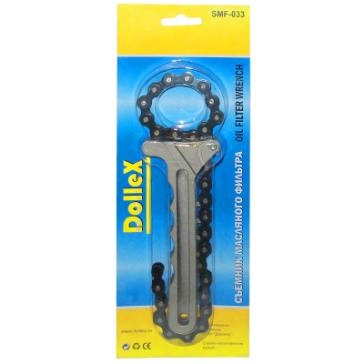 Съёмник цепнойФильтра масляногоSMF-033Съёмник масляного фильтра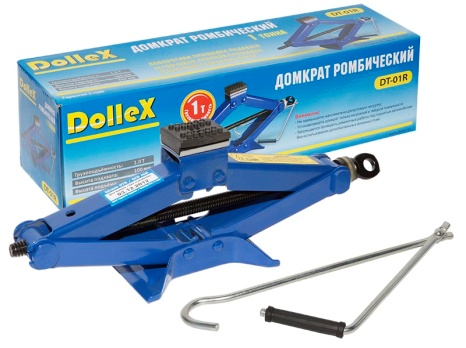 Домкрат ромбическийDT-01RДомкрат ромбический 1 тГрузоподъёмность 1,0 тВысота подхвата 100 ммВысота подъёма, 330 ммВес домкрата 4,7 кгОбладает устойчивой опорной площадкой и резиновой рабочей поверхностью.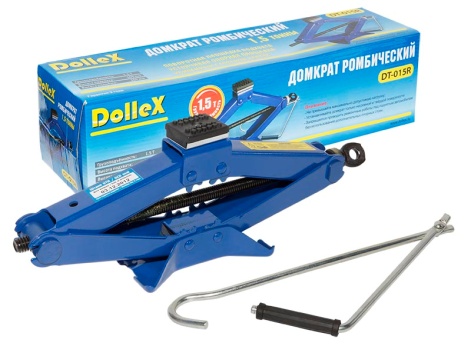 Домкрат ромбическийDT-015RДомкрат ромбический 1,5 тГрузоподъёмность 1,5 тВысота подхвата 105 ммВысота подъёма, 380 ммВес домкрата 4,94 кгОбладает устойчивой опорной площадкой и резиновой рабочей поверхностью.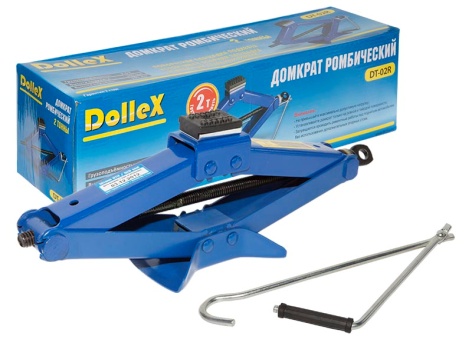 Домкрат ромбическийDT-02RДомкрат ромбический 2,0 тГрузоподъёмность 2,0 тВысота подхвата 105 ммВысота подъёма, 400 ммВес домкрата 5,15 кгОбладает устойчивой опорной площадкой и резиновой рабочей поверхностью.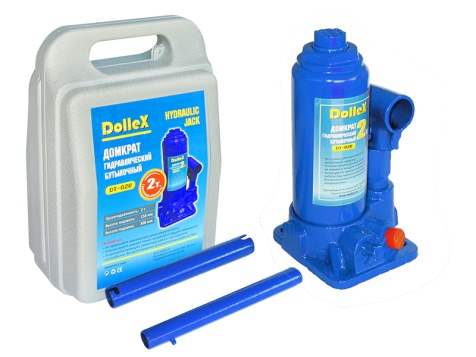 Домкрат гидравлический бутылочныйDT-02BДомкрат гидравлический бутылочный 2 т в кейсеГрузоподъёмность 2,0 тВысота подхвата 158 мм Высота подъёма 308 мм Ход штока 90 мм Ход удлинительного винта 60 ммВес домкрата 2,4 кг- Предохранительный клапан- Домкрат соответствуют европейским требованиям по грузоподъёмности.- Удобная упаковка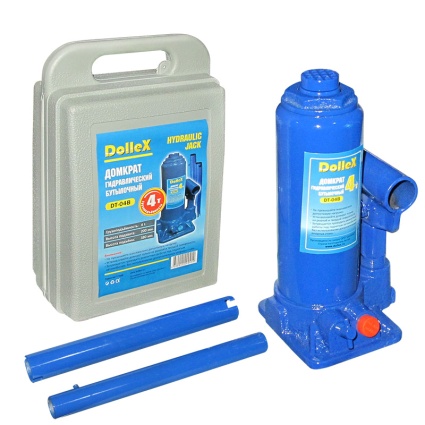 Домкрат гидравлический бутылочныйDT-04BДомкрат гидравлический бутылочный 4 т в кейсеГрузоподъёмность 4,0 тВысота подхвата 200 мм Высота подъёма 380 мм Ход штока 120 мм Ход удлинительного винта 60 ммВес домкрата 3,7 кг- Предохранительный клапан- Домкрат соответствуют европейским требованиям по грузоподъёмности.- Удобная упаковка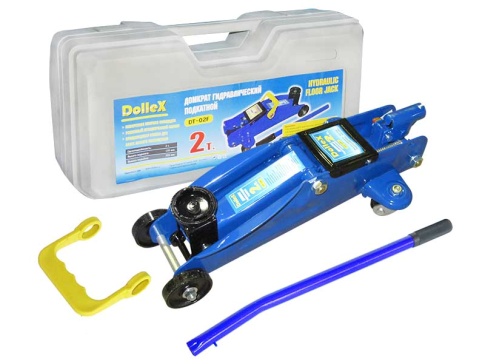 Домкрат гидравлический подкатнойDT-02FДомкрат гидравлический подкатной 2 т в кейсеГрузоподъёмность 2,0 тВысота подхвата 135 мм Высота подъёма 335 мм Держатель для рукоятки естьВес домкрата 8,5 кг- Предохранительный клапан- Домкрат соответствуют европейским требованиям по грузоподъёмности.- Удобная упаковка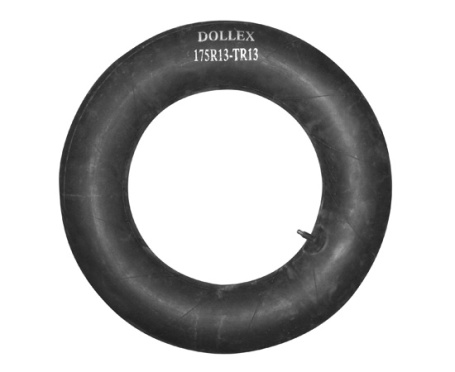 Камера автомобильная175R13-TR13Камера автомобильная 175R13Автомобильная камера R13 подходит на автомобили семейства Ваз, Ода импортные автомобили подобного класса. Типоразмеры колёс, на которые подходит данная камера, имеют следующие обозначения:6,15-13; 6,45-13; 145/70R13; 155/65R13; 155/70R13; 165/80R13; 165/70R13; 175/70R13; 185/65R13; 185/75R13.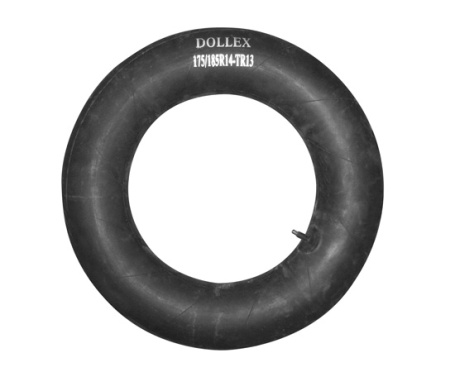 Камера автомобильная175/185R14-TR13Камера автомобильная 175/185R14Автомобильная камера R14 для автомобилей семейства Ваз, Ода импортных машин подобного класса. Типоразмеры шин, на которые подходит данная камера, имеют следующие обозначения: 155/65R14; 165/70R14; 175/65R14;185/60R14; 185/65R14; 185/70R14; 195/60R14.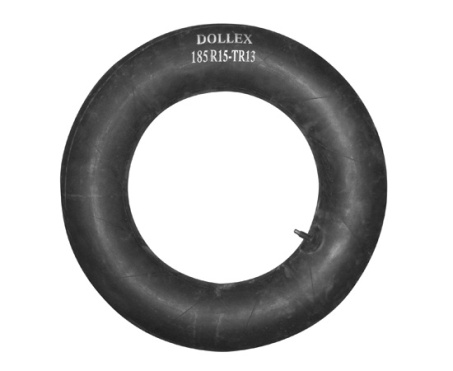 Камера автомобильная185R15-TR13Камера автомобильная 185R15Автомобильная камера R15 для автомобилей семейства Ваз, ГАЗ импортных машин подобного класса. Типоразмеры шин, на которые подходит данная камера, имеют следующие обозначения: 185/60R15; 185/65R15; 185/70R15; 195/60R15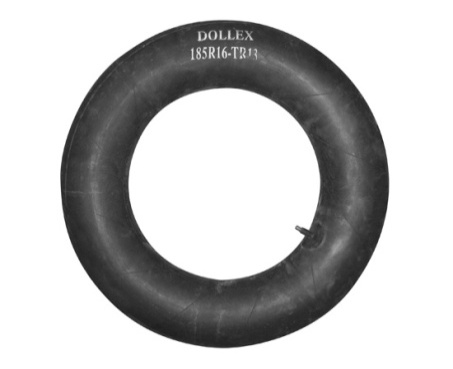 Камера автомобильная185R16-TR13Камера автомобильная 185R16Автомобильная камера R16 для автомобилей семейства Ваз, ГАЗ, Бычок импортных машин подобного класса. Типоразмеры шин, на которые подходит данная камера, имеют следующие обозначения: 185/60R16; 185/65R16; 185/70R16; 195/60R16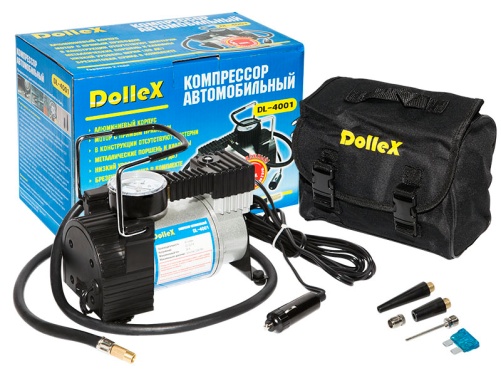 КомпрессорDL-4001Компрессор пневматический DL-4001Производительность: 35л/минНапряжение: 12-13,5 ВМаксимальный ток: 14АМаксимальное давление: 10 кг/см3 (150 PSI)Алюминиевый корпус, мотор с прямым приводом, в конструкции отсутствуют шестерни, металлические поршень и клапаны, низкий уровень шума (69 Дб), брезентовая сумка в комплекте.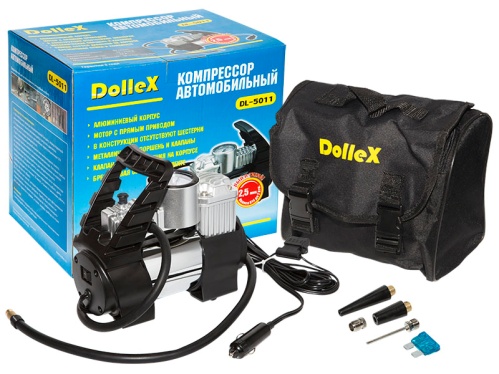 КомпрессорDL-5011Компрессор пневматический DL-5011Производительность: 40л/минНапряжение: 12-13,5 ВМаксимальный ток: 14АМаксимальное давление: 10 кг/см3 (150 PSI)Алюминиевый корпус, мотор с прямым приводом, в конструкции отсутствуют шестерни, металлические поршень и клапаны, клапан сброса давления на корпусе, брезентовая сумка в комплекте.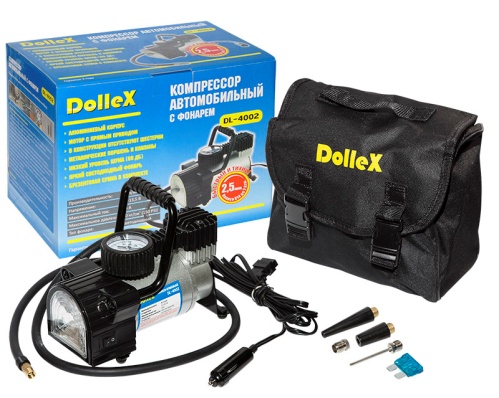 КомпрессорDL-4002Компрессор пневматический DL-4002Производительность: 40л/минНапряжение: 12-13,5 ВМаксимальный ток: 14АМаксимальное давление: 10 кг/см3 (150 PSI)Тип фонаря: светодиодныйАлюминиевый корпус, мотор с прямым приводом, в конструкции отсутствуют шестерни, металлические поршень и клапаны, низкий уровень шума (69 Дб), яркий светодиодный фонарь, брезентовая сумка в комплекте.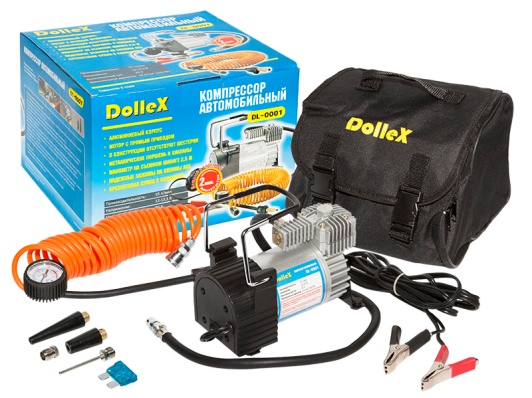 КомпрессорDL-0001Компрессор пневматический DL-0001Производительность: 55л/минНапряжение: 12-13,5 ВМаксимальный ток: 20АМаксимальное давление: 10 кг/см3, (150 PSI)Алюминиевый корпус, мотор с прямым приводом, в конструкции отсутствуют шестерни, металлические поршень и клапаны, манометр на съёмном шланге 2,5м, надёжные зажимы на клеммы АКБ, брезентовая сумка в комплекте.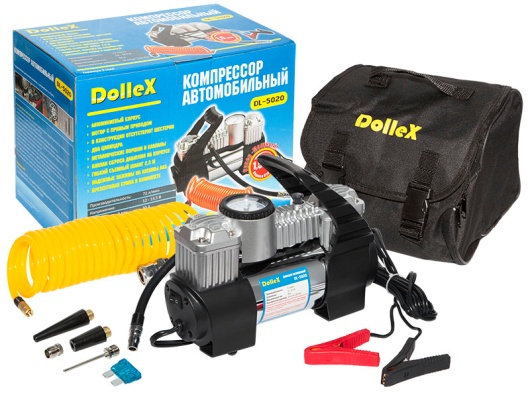 КомпрессорDL-5020Компрессор пневматический DL-5020Производительность: 72л/минНапряжение: 12-13,5 ВМаксимальный ток: 30АМаксимальное давление: 10 кг/см3 (150 PSI)Алюминиевый корпус, мотор с прямым приводом, в конструкции отсутствуют шестерни, два цилиндра, металлические поршни и клапаны, клапан сброса давления на корпусе, гибкий съёмный шланг 2,5 м, надёжные зажимы на клеммы АКБ, брезентовая сумка в комплекте.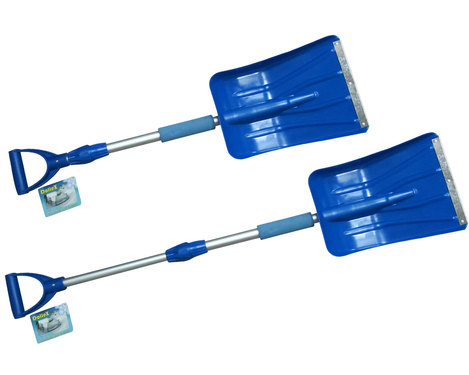 Лопата для снегаLPT-2298Лопата для снега LPT-2298Производительность: от забора и до обеда.Лопата для снега с телескопической ручкой, металлическим кантом.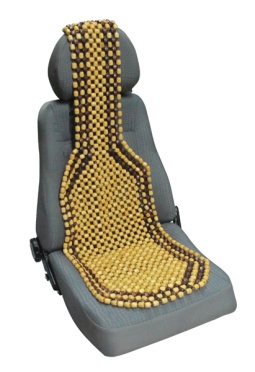 Накидка на сиденьеDL-012Накидка на сиденье массажная DL-012Универсальная накидка на сиденье массажная 127х39 см, подходит для сиденья любого автомобиля.Оказывает массажный эффект для мышц спины во время нахождения в кресле. Незаменима при длительном нахождении за рулём т.к. способствует снятию усталости и улучшению кровоснабжения тела. Выполнена из экологически чистых материалов.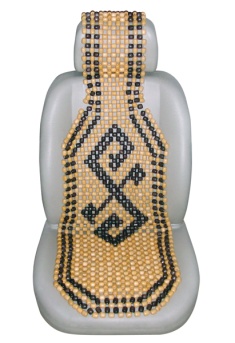 Накидка на сиденьеDL-012BНакидка на сиденье массажная DL-012BУниверсальная накидка на сиденье массажная 135х41 см, подходит для сиденья любого автомобиля.Оказывает массажный эффект для мышц спины во время нахождения в кресле. Незаменима при длительном нахождении за рулём т.к. способствует снятию усталости и улучшению кровоснабжения тела. Выполнена из экологически чистых материалов.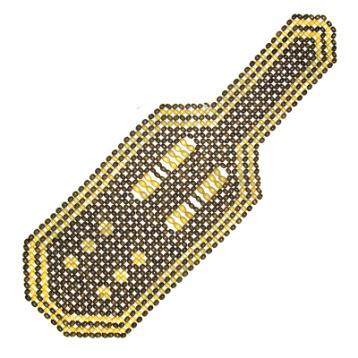 Накидка на сиденьеDL-315Накидка на сиденье массажная DL-315Универсальная накидка размером 137х42 см подходит для сидения любого автомобиля. Отличается от аналогов размером и формой массажных шариков, более качественным исполнением, что создаёт больший комфорт. Обеспечивает хорошую вентиляцию тела, оказывает массажный эффект во время нахождения в кресле автомобиля. Незаменима при длительном нахождении за рулём, так как способствует снятию усталости и улучшению кровоснабжения тела. Выполнена из экологически чистых материалов.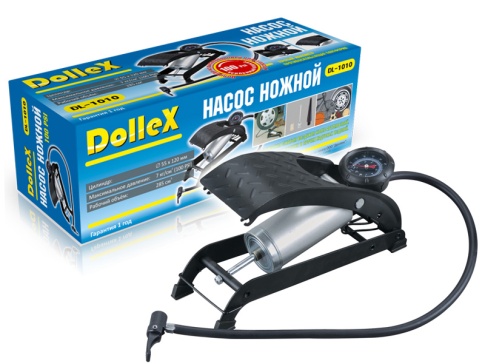 Насос ножнойDL-1010Насос ножной DL-1010Цилиндр: диаметр 55 х 120 мм.Максимальное давление: 7кг/см2 (100 PSI)Рабочий объем: 285 см3Применяется для накачивания сжатым воздухом колёс автомобилей, мото и вело техники, а также игрушек и прочих надувных изделий.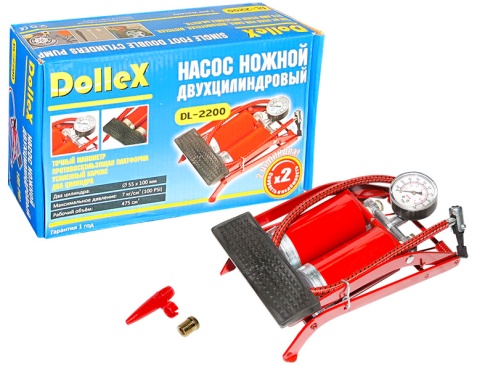 Насос ножнойDL-2200Насос ножной DL-2200Цилиндр: диаметр 55 х 100 мм.Максимальное давление: 7кг/см2 (100 PSI)Рабочий объем: 475 см3Применяется для накачивания сжатым воздухом колёс автомобилей, мото и вело техники, а также игрушек и прочих надувных изделий.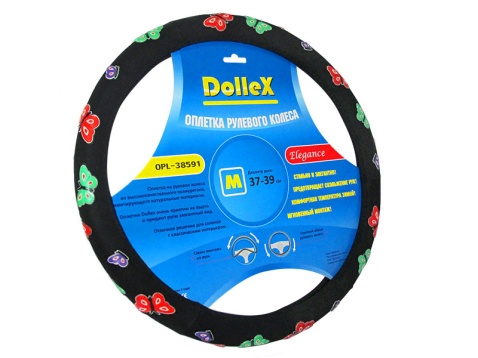 Оплётка руля D 38 смOPL-38591Оплётка руля чёрная с аппликацией OPL-38591Оплётка на рулевое колесо из высококачественного полиуретана, имитирующего натуральные материалы. Оплётки Dollex очень приятны на ощупь и придают рулю элегантный вид. Отличное решение для салонов с классическим интерьером.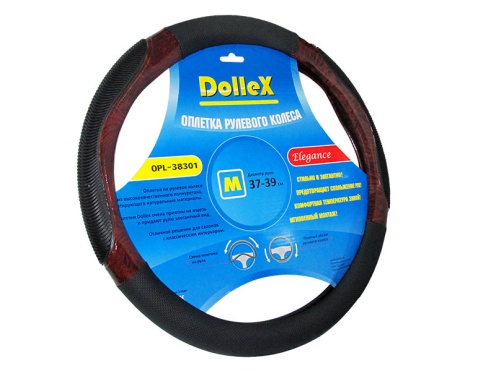 Оплётка руля D 38 смOPL-38301Оплётка руля чёрная, рельефная со вставками под дерево OPL-38301Оплётка на рулевое колесо из высококачественного полиуретана, имитирующего натуральные материалы. Оплётки Dollex очень приятны на ощупь и придают рулю элегантный вид. Отличное решение для салонов с классическим интерьером.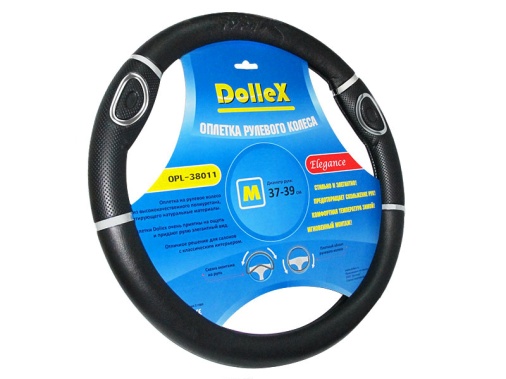 Оплётка руля D 38 смOPL-38011Оплётка руля чёрная, рельефная со вставками OPL-38011Оплётка на рулевое колесо из высококачественного полиуретана, имитирующего натуральные материалы. Оплётки Dollex очень приятны на ощупь и придают рулю элегантный вид. Отличное решение для салонов с классическим интерьером.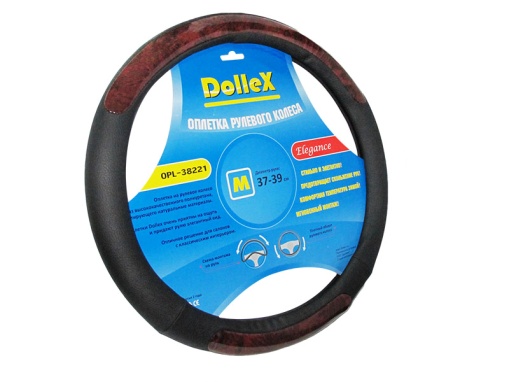 Оплётка руля D 38 смOPL-38221Оплётка руля чёрная с вставками под дерево OPL-38221Оплётка на рулевое колесо из высококачественного полиуретана, имитирующего натуральные материалы. Оплётки Dollex очень приятны на ощупь и придают рулю элегантный вид. Отличное решение для салонов с классическим интерьером.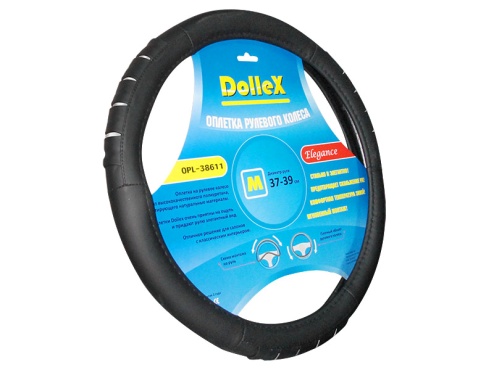 Оплётка руля D 38 смOPL-38611Оплётка руля чёрная OPL-38611Оплётка на рулевое колесо из высококачественного полиуретана, имитирующего натуральные материалы. Оплётки Dollex очень приятны на ощупь и придают рулю элегантный вид. Отличное решение для салонов с классическим интерьером.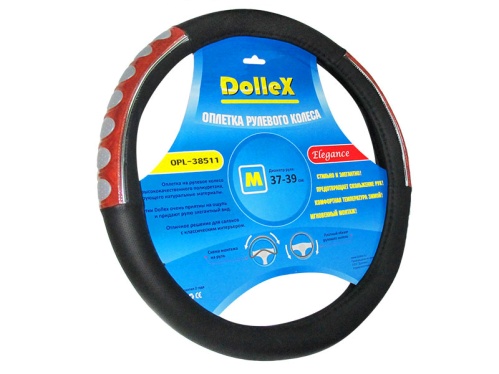 Оплётка руля D 38 смOPL-38511Оплётка руля чёрная с цветными вставками OPL-38511Оплётка на рулевое колесо из высококачественного полиуретана, имитирующего натуральные материалы. Оплётки Dollex очень приятны на ощупь и придают рулю элегантный вид. Отличное решение для салонов с классическим интерьером.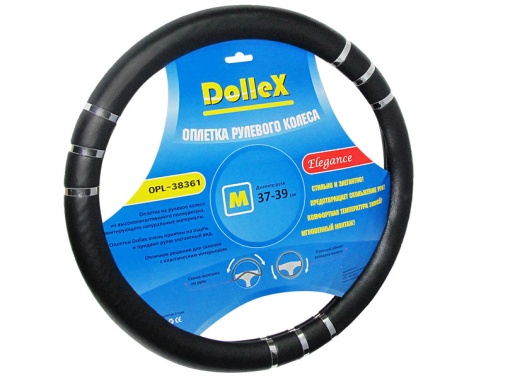 Оплётка руля D 38 смOPL-38361Оплётка руля чёрная с блестящими вставками OPL-38361Оплётка на рулевое колесо из высококачественного полиуретана, имитирующего натуральные материалы. Оплётки Dollex очень приятны на ощупь и придают рулю элегантный вид. Отличное решение для салонов с классическим интерьером.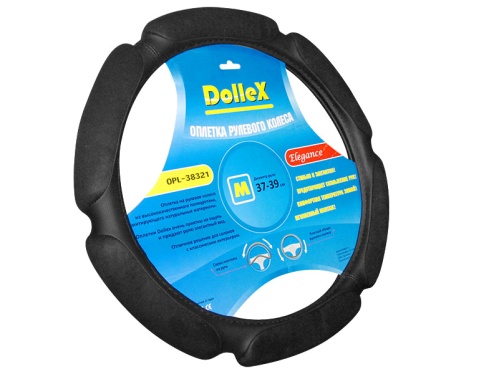 Оплётка руля D 38 смOPL-38321Оплётка руля спонж, чёрная OPL-38321Оплётка на рулевое колесо из высококачественного полиуретана, имитирующего натуральные материалы. Оплётки Dollex очень приятны на ощупь и придают рулю элегантный вид. Отличное решение для салонов с классическим интерьером.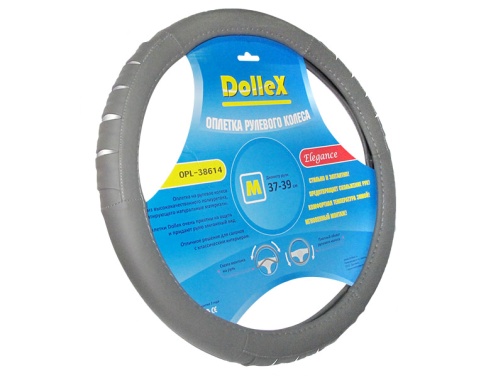 Оплётка руля D 38 смOPL-38614Оплётка руля чёрная OPL-38614Оплётка на рулевое колесо из высококачественного полиуретана, имитирующего натуральные материалы. Оплётки Dollex очень приятны на ощупь и придают рулю элегантный вид. Отличное решение для салонов с классическим интерьером.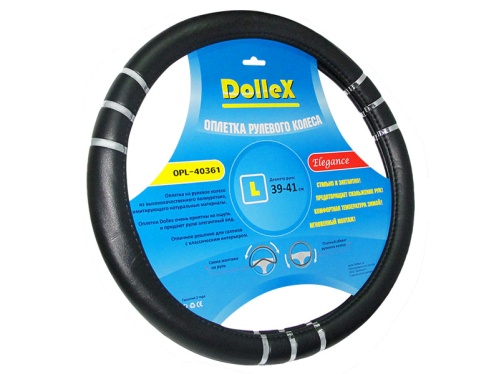 Оплётка руля D 40 смOPL-40361Оплётка руля чёрная со вставками OPL-40361Оплётка на рулевое колесо из высококачественного полиуретана, имитирующего натуральные материалы. Оплётки Dollex очень приятны на ощупь и придают рулю элегантный вид. Отличное решение для салонов с классическим интерьером.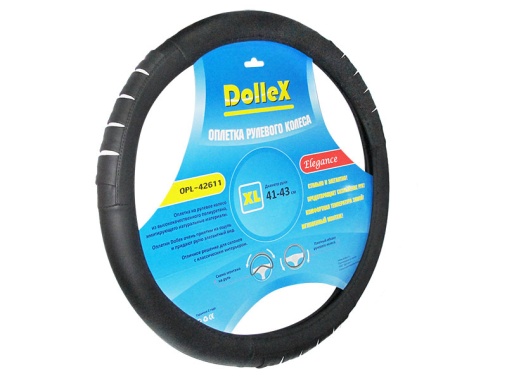 Оплётка руля D 42 смOPL-42611Оплётка руля чёрная OPL-42611Оплётка на рулевое колесо из высококачественного полиуретана, имитирующего натуральные материалы. Оплётки Dollex очень приятны на ощупь и придают рулю элегантный вид. Отличное решение для салонов с классическим интерьером.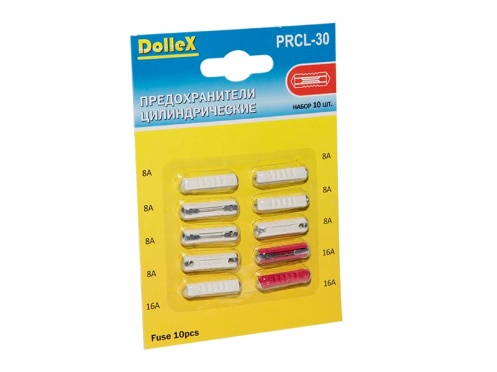 ПредохранителиPRCL-30Предохранители цилиндрические PRCL-30Предохранители цилиндрические керамический корпус. (7x8А+3x16А=10шт.) 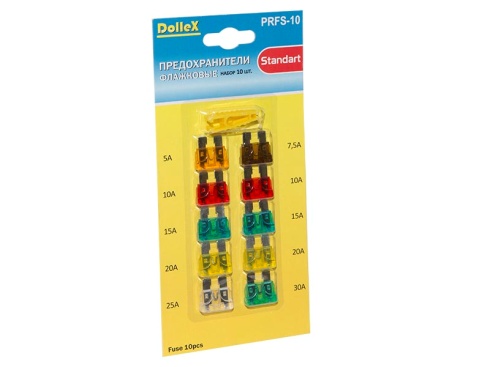 ПредохранителиPRFS-10Предохранители флажковые PRFS-10Предохранители флажковые 1х5A+1х7.5А+2х10А+2х15А+2х20А+1х25А+1х30А=10шт. с пинцетом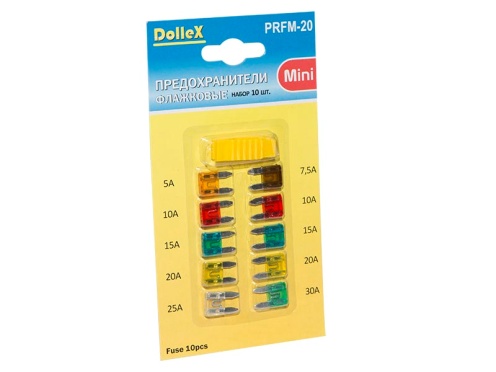 ПредохранителиPRFM-20Предохранители флажковые MINI PRFM-20Предохранители флажковые MINI 1х5А+1х7,5А+2х10А+2х15А+2х20А+1х25А+1х30А=10шт. с пинцетом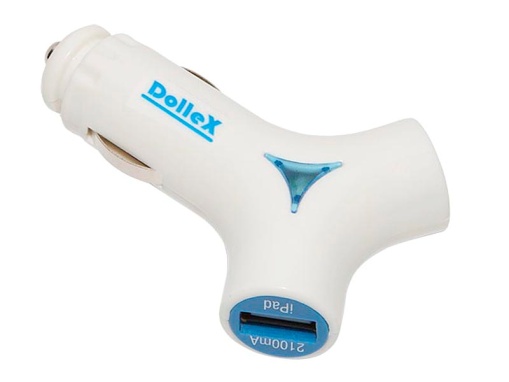 Разветвитель прикуривателяPR-75Разветвитель прикуривателя на 2 гнезда USB PR-75Разветвитель прикуривателя USB со световым индикатором на два разъёма.Рабочее напряжение: 12 В Напряжение на выходе: 5 В Суммарная мощность потребителей: до 14,5 ВтРазветвитель прикуривателя на 2 гнезда USB 800 mA и 2100 mAРазъем USB 800mA: MP3, iPod, iPhone, смартфонов и мобильных телефонов.Разъем USB 2100mA: Предназначен для зарядки всех типов планшетных компьютеров (iPad, Galaxy Tab)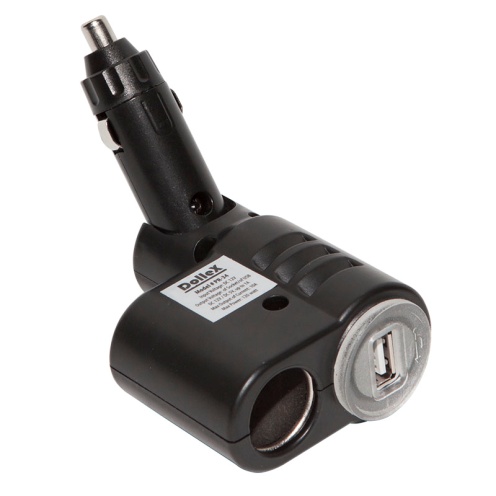 Разветвитель прикуривателяPR-34Разветвитель прикуривателя на 1 гнездо + USB PR-34Разветвитель прикуривателя на два разъёма, регулируемый угол наклона (4 положения) и световой индикатор для удобства использования.Разъем 12 ВРабочее напряжение: 12 ВМаксимальный ток : 10 АСуммарная мощность потребителей: до 120 ВтРазъем USBНапряжение на выходе: 5 В Максимальный ток : 1 АПредназначен для подключения портативных CD/DVD проигрывателей, iPhone, сматрфонов, мобильных телефонов, видеорегистраторов и других потребителей небольшой мощности.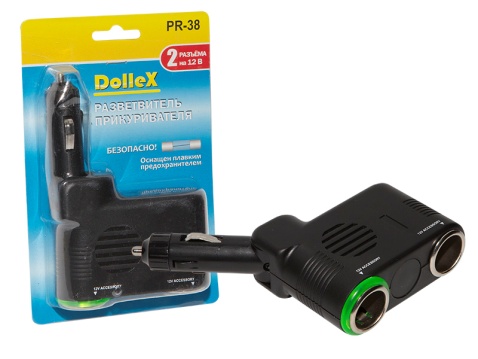 Разветвитель прикуривателяPR-38Разветвитель прикуривателя на 1 гнездо + гнездо прикуривателя PR-38Разветвитель прикуривателя на два разъёма 12 В, регулируемый угол наклона (4 положения) и световой индикатор для удобства использования. Одно гнездо для подвижной части прикуривателя.Рабочее напряжение: 12 ВМаксимальный ток : 10 АСуммарная мощность потребителей: до 120 Вт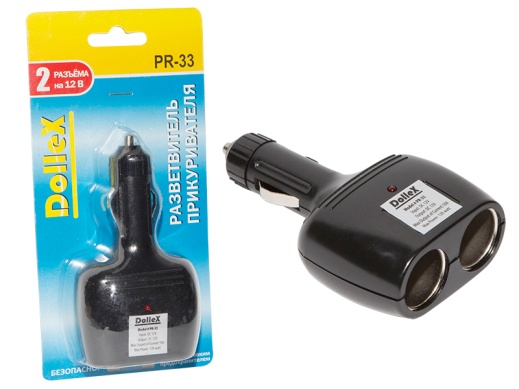 Разветвитель прикуривателяPR-33Разветвитель прикуривателя на 2 гнезда PR-33Разветвитель прикуривателя со световым индикатором на два разъёма.Рабочее напряжение: 12 ВМаксимальный ток : 10 АСуммарная мощность потребителей: до 120 ВтПредназначен для подключения портативных CD/DVD проигрывателей, мобильных телефонов, видеорегистраторов и других потребителей небольшой мощности.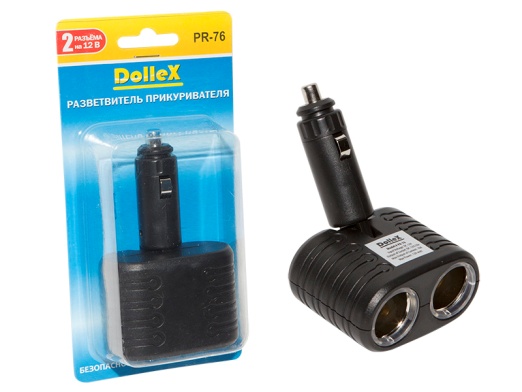 Разветвитель прикуривателяPR-76Разветвитель прикуривателя на 2 гнезда PR-76Разветвитель прикуривателя на два разъёма 12 В, регулируемый угол наклона для удобства использования.Рабочее напряжение: 12 ВМаксимальный ток : 10 АСуммарная мощность потребителей: до 120 ВтПредназначен для подключения портативных CD/DVD проигрывателей, мобильных телефонов, видеорегистраторов и других потребителей небольшой мощности.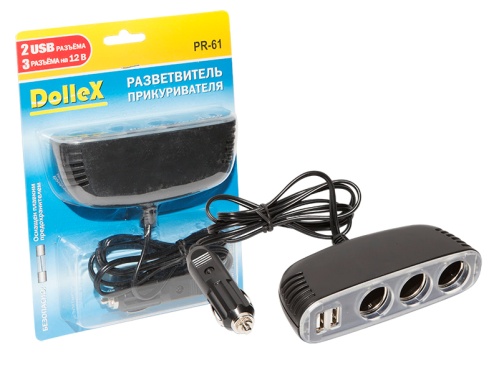 Разветвитель прикуривателяPR-61Разветвитель прикуривателя на 3 гнезда + 2 USB PR-61Разветвитель прикуривателя с подсветкой на три разъёма 12 В + два разъёма USB.3 разъёма 12 ВРабочее напряжение: 12 ВМаксимальный ток : 10 АСуммарная мощность потребителей: до 120 Вт2 разъёма USBНапряжение на выходе: 5 В Максимальный ток : 1 АПредназначен для подключения портативных CD/DVD проигрывателей, iPhone, сматрфонов, мобильных телефонов, видеорегистраторов и других потребителей небольшой мощности.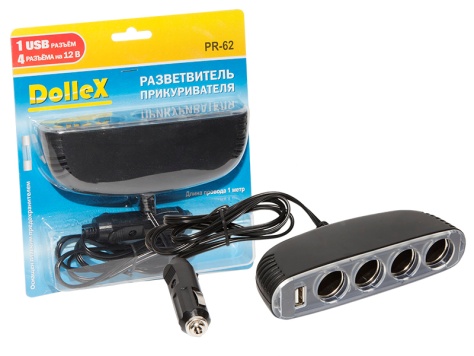 Разветвитель прикуривателяPR-62Разветвитель прикуривателя на 4 гнезда + USB PR-62Разветвитель прикуривателя с подсветкой на четыре разъёма 12 В + разъём USB 500 mA4 разъёма 12 ВРабочее напряжение: 12 ВМаксимальный ток : 10 АСуммарная мощность потребителей: до 120 Втразъем USBНапряжение на выходе: 5 В Максимальный ток : 0,5 А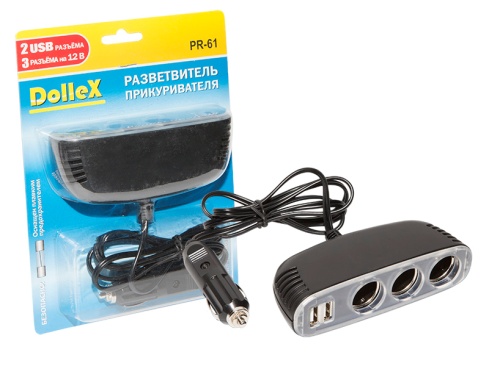 Разветвитель прикуривателяPR-61Разветвитель прикуривателя на 3 гнезда + 2 USB PR-61Разветвитель прикуривателя с подсветкой на три разъёма 12 В + два разъёма USB 1000 mA3 разъёма 12 ВРабочее напряжение: 12 ВМаксимальный ток : 10 АСуммарная мощность потребителей: до 120 Вт2 разъёма USBНапряжение на выходе: 5 В Максимальный ток : 1 АПредназначен для подключения портативных CD/DVD проигрывателей, iPhone, сматрфонов, мобильных телефонов, видеорегистраторов и других потребителей небольшой мощности.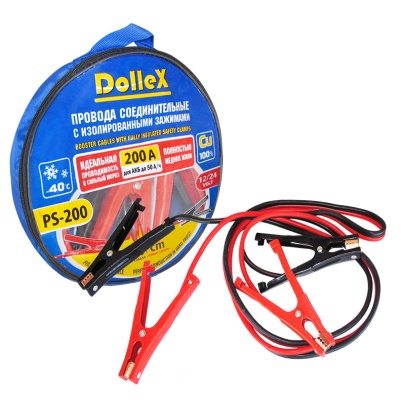 Провода прикуриванияPS-200Провода прикуривания PS-200Параметры: Толщина кабеля: 0.30mmX100CXΦ8mm Длина кабеля:  2,5 мПредназначен для запуска автомобилей с аккумулятором ёмкостью до 50 А/ч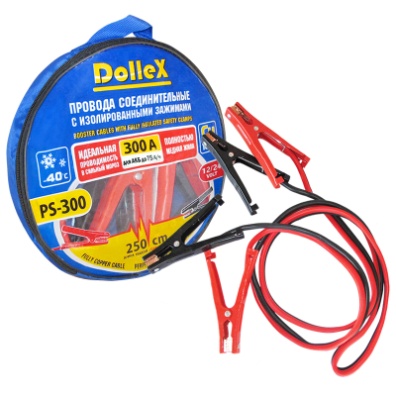 Провода прикуриванияPS-300Провода прикуривания PS-300Параметры: Толщина кабеля: 0.30mmX140CXΦ8.5mmДлина кабеля:  2,5 мПредназначен для запуска автомобилей с аккумулятором ёмкостью до 75 А/ч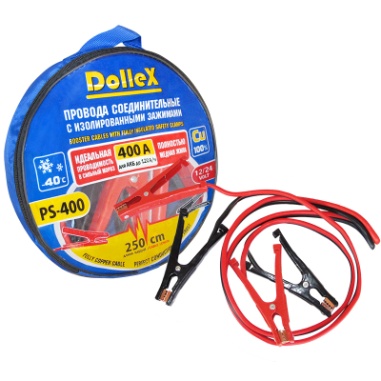 Провода прикуриванияPS-400Провода прикуривания PS-400Параметры: Толщина кабеля: 0.32mmX166CXΦ10mmДлина кабеля:  2,5 мПредназначен для запуска автомобилей с аккумулятором ёмкостью до 120 А/ч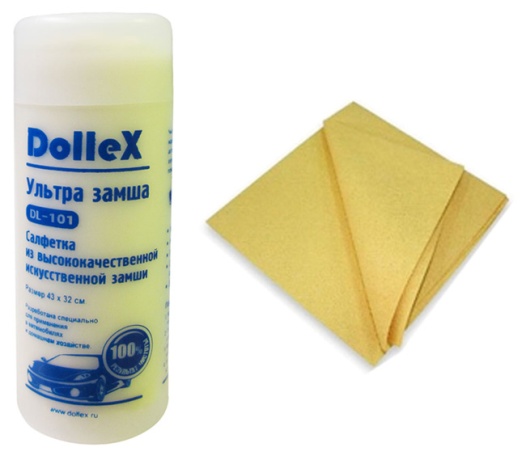 Салфетка Ультра замшаDL-101Салфетка Ультра замша DL-101Салфетка из высококачественной искусственной замши. Размер 43х32 см.Порядок использования:- Хорошо промойте салфетку перед тем, как использовать впервые.- После использования вымойте салфетку с мылом.- Всегда храните салфетку слегка влажной в футляре.- В случае, если салфетка засохнет и затвердеет, намочите её.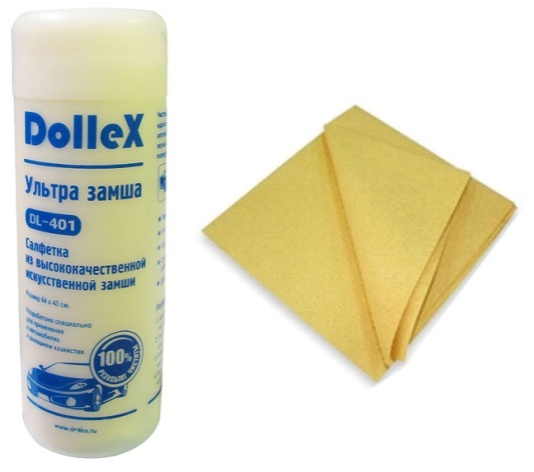 Салфетка Ультра замшаDL-401Салфетка Ультра замша DL-401Салфетка из высококачественной искусственной замши. Размер 64х43 см.Порядок использования:- Хорошо промойте салфетку перед тем, как использовать впервые.- После использования вымойте салфетку с мылом.- Всегда храните салфетку слегка влажной в футляре.- В случае, если салфетка засохнет и затвердеет, намочите её.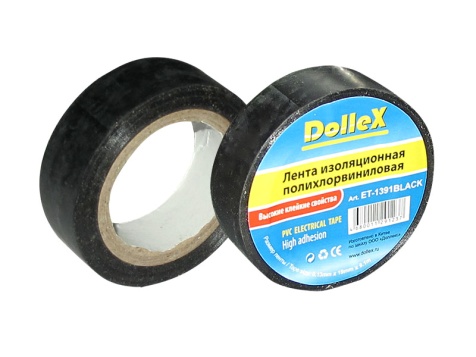 Лента изоляционнаяET-1391BLACKЛента изоляционная ПВХ чёрная ET-1391BLACKТолщина: 0,13 ммШирина: 19 ммДлинна: 9,1 мМатериал: полихлорвинил.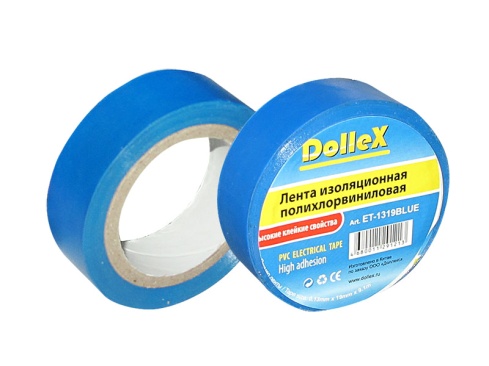 Лента изоляционнаяET-1319BLUEЛента изоляционная ПВХ синяя ET-1319BLUEТолщина: 0,13 ммШирина: 19 ммДлинна: 9,1 мМатериал: полихлорвинил.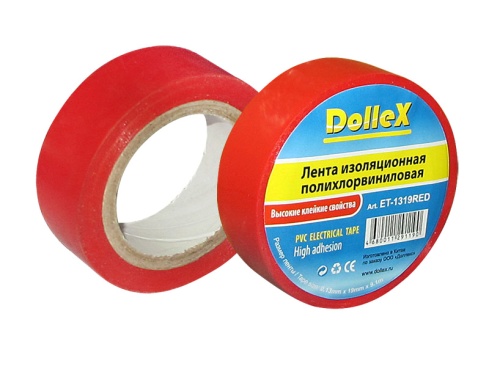 Лента изоляционнаяET-1319REDЛента изоляционная ПВХ красная ET-1319REDТолщина: 0,13 ммШирина: 19 ммДлинна: 9,1 мМатериал: полихлорвинил.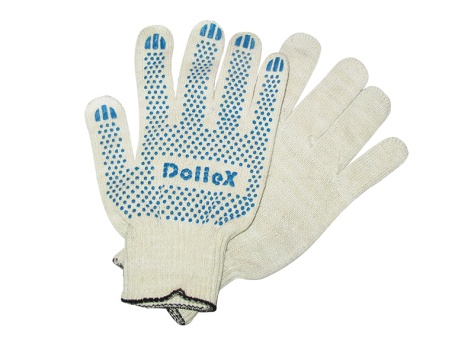 Перчатки для ремонтаПерчатки для ремонта с покрытиемРазмер: 22Класс вязки: 10 (10 петель на дюйм)Вес: 50 гПерчатки хлопчатобумажные изготавливаются из качественной пряжи, состоящей из хлопка с добавлением синтетики.Доля хлопка 85%, что делает перчатки «DolleX» мягкими, “дышащими”, хорошо впитывающими и комфортными.Синтетической 15% добавкой является полиэфирная нить, повышающая износостойкость, а соответственно и долговечность перчаток.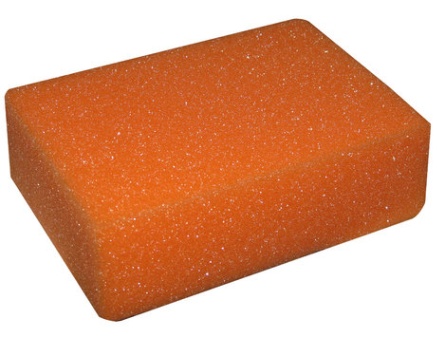 Губка для мойкиGBA-03Губка для мойки GBA-03Габариты: 160х110х60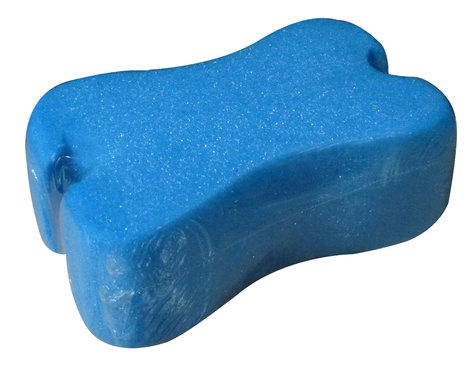 Губка для мойкиGBA-01Губка для мойки GBA-01Габариты: 205х110х80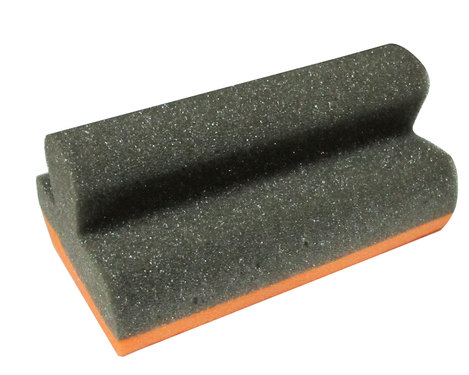 Губка для мойкиGBA-02Губка для мойки GBA-02Габариты: 160х90х70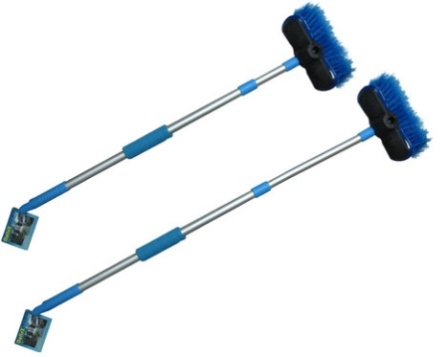 Щётка для мойкиWSH-1960Щётка для мойки телескопическая 130 см WSH-1960Щётка имеет особо мягкую распушённую щетину для бережной мойки. Щетина, выполненная из высоко упругого полимера, обеспечивает длительную эксплуатацию.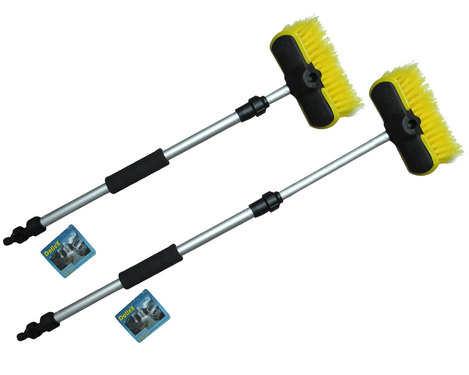 Щётка для мойкиWSH-1951Щётка для мойки телескопическая 100 см WSH-1951Щётка оборудована коннектором для подключения подачи воды и встроенным краном, имеет особо мягкую распушённую щетину для бережной мойки. Щетина, выполненная из высоко упругого полимера, обеспечивает длительную эксплуатацию.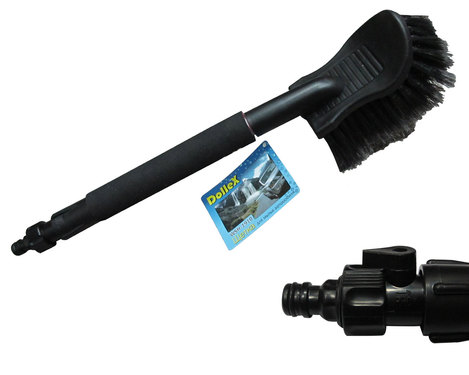 Щётка для мойкиWSH-1910Щётка для мойки 50см WSH-1910Щётка оборудована коннектором для подключения подачи воды и встроенным краном, имеет особо мягкую распушённую щетину для бережной мойки. Щетина, выполненная из высоко упругого полимера, обеспечивает длительную эксплуатацию.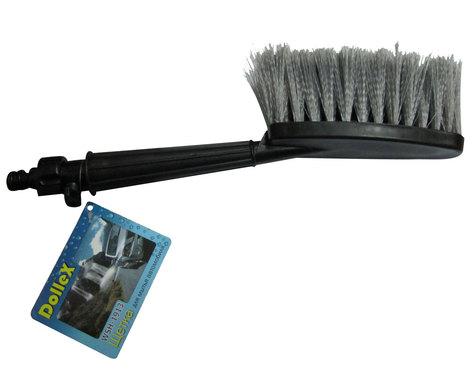 Щётка для мойкиWSH-1913Щётка для мойки 36 см WSH-1913Щётка оборудована коннектором для подключения подачи воды и встроенным краном, имеет особо мягкую распушённую щетину для бережной мойки. Щетина, выполненная из высоко упругого полимера, обеспечивает длительную эксплуатацию.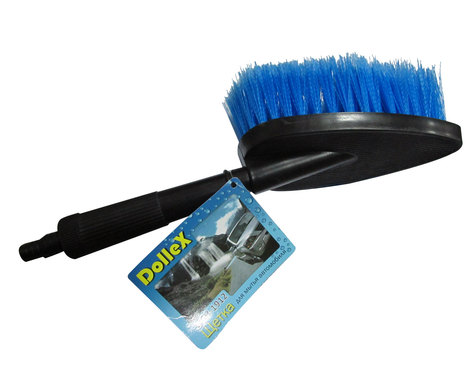 Щётка для мойкиWSH-1912Щётка для мойки 33 см WSH-1912Щётка оборудована коннектором для подключения подачи воды и встроенным краном, имеет особо мягкую распушённую щетину для бережной мойки. Щетина, выполненная из высоко упругого полимера, обеспечивает длительную эксплуатацию.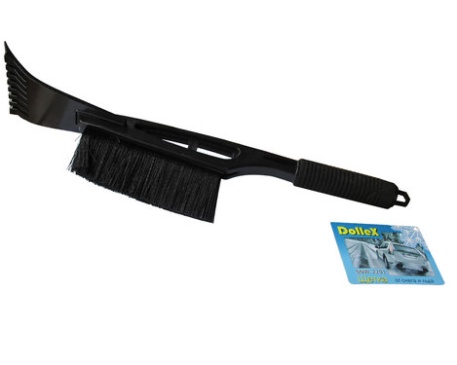 Щётка от снега и льдаSNW-2201Щётка от снега и льда 45 см SNW-2201Щетина, выполненная из высоко упругого полимера, обеспечивает длительную эксплуатацию. Корпус щётки выполнен из ударопрочного морозоустойчивого пластика.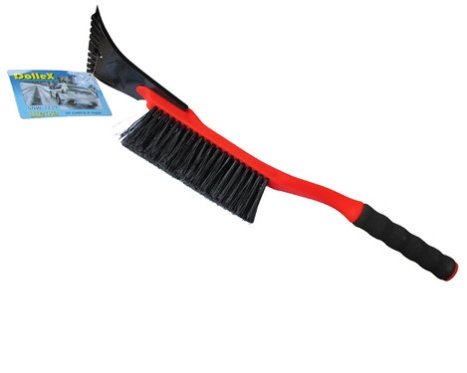 Щётка от снега и льдаSNW-2239Щётка от снега и льда 53 см SNW-2239Щетина, выполненная из высоко упругого полимера, обеспечивает длительную эксплуатацию. Корпус щётки выполнен из ударопрочного морозоустойчивого пластика.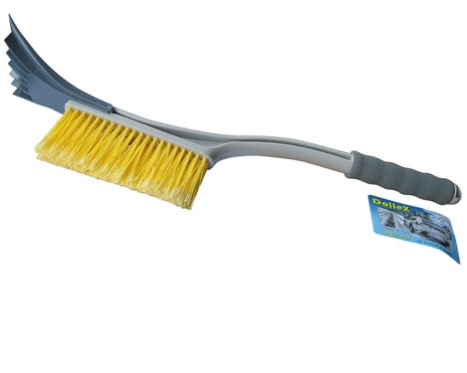 Щётка от снега и льдаSNW-2218Щётка от снега и льда 56 см SNW-2218Щетина, выполненная из высоко упругого полимера, обеспечивает длительную эксплуатацию. Корпус щётки выполнен из ударопрочного морозоустойчивого пластика.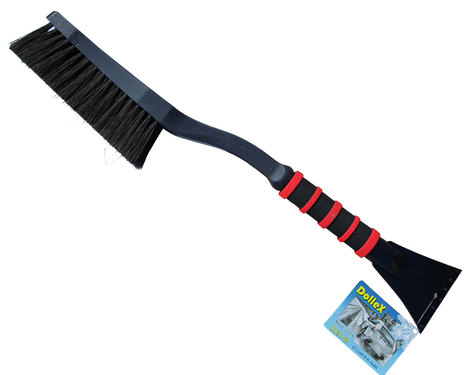 Щётка от снега и льдаSNW-2219Щётка от снега и льда 60 см SNW-2219Щетина, выполненная из высоко упругого полимера, обеспечивает длительную эксплуатацию. Корпус щётки выполнен из ударопрочного морозоустойчивого пластика.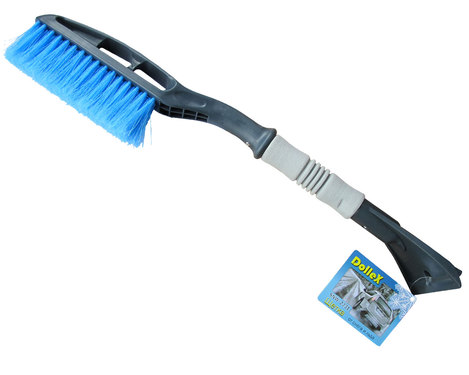 Щётка от снега и льдаSNW-2219Щётка от снега и льда 60 см SNW-2219Щетина, выполненная из высоко упругого полимера, обеспечивает длительную эксплуатацию. Корпус щётки выполнен из ударопрочного морозоустойчивого пластика.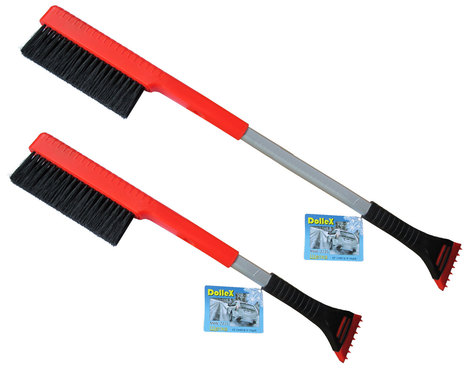 Щётка от снега и льдаSNW-2235Щётка от снега и льда телескопическая 60 см SNW-2235Щетина, выполненная из высоко упругого полимера, обеспечивает длительную эксплуатацию. Корпус щётки выполнен из ударопрочного морозоустойчивого пластика.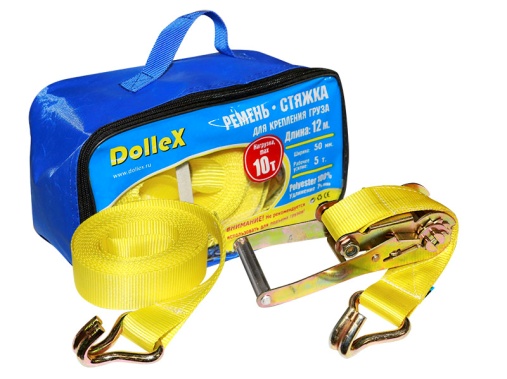 Стяжка крепления грузаST-125010Стяжка крепления груза 12 м х 50 мм 10 т в сумке ST-125010Длинна: 12 мШирина: 50 ммРабочее усилие: 5 тMax нагрузка: 10 тМатериал: полиэстер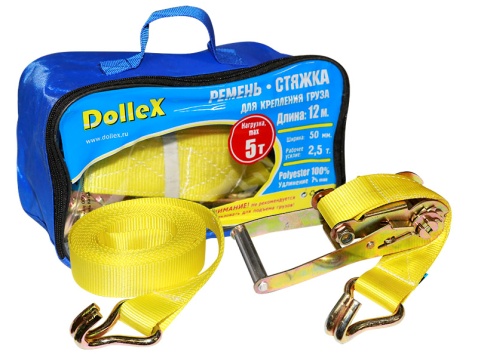 Стяжка крепления грузаST-125005Стяжка крепления груза 12 м х 50 мм 5 т в сумке ST-125005Длинна: 12 мШирина: 50 ммРабочее усилие: 2,5 тMax нагрузка: 5 тМатериал: полиэстер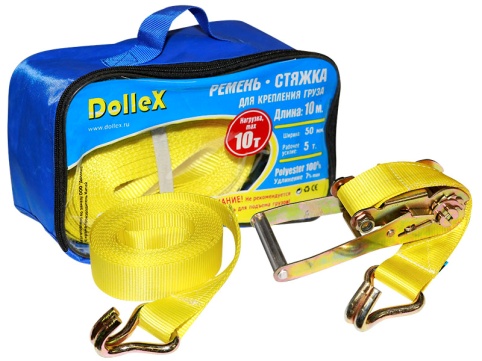 Стяжка крепления грузаST-105010Стяжка крепления груза 10 м х 50 мм 10 т в сумке ST-105010Длинна: 10 мШирина: 50 ммРабочее усилие: 5 тMax нагрузка: 10 тМатериал: полиэстер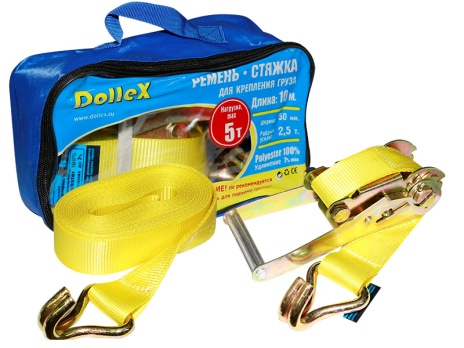 Стяжка крепления грузаST-105005Стяжка крепления груза 10 м х 50 мм 5 т в сумке ST-105005Длинна: 10 мШирина: 50 ммРабочее усилие: 2,5 тMax нагрузка: 5 тМатериал: полиэстер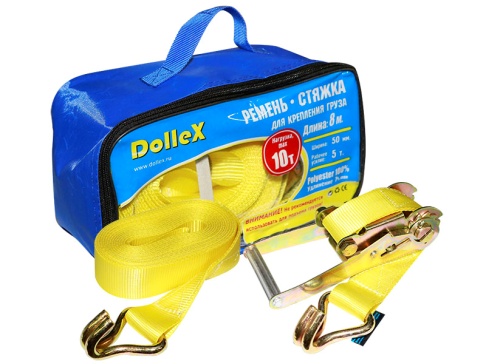 Стяжка крепления грузаST-085010Стяжка крепления груза 8 м х 50 мм 10 т в сумке ST-085010Длинна: 8 мШирина: 50 ммРабочее усилие: 5 тMax нагрузка: 10 тМатериал: полиэстер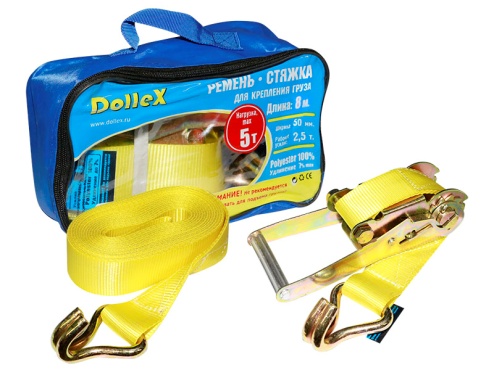 Стяжка крепления грузаST-085005Стяжка крепления груза 8 м х 50 мм 5 т в сумке ST-085005Длинна: 8 мШирина: 50 ммРабочее усилие: 2,5 тMax нагрузка: 5 тМатериал: полиэстер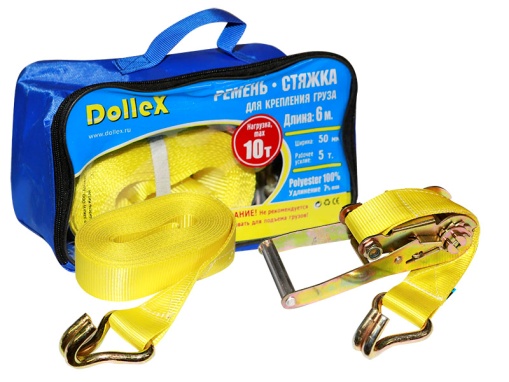 Стяжка крепления грузаST-065010Стяжка крепления груза 6 м х 50 мм 10 т в сумке ST-065010Длинна: 6 мШирина: 50 ммРабочее усилие: 5 тMax нагрузка: 10 тМатериал: полиэстер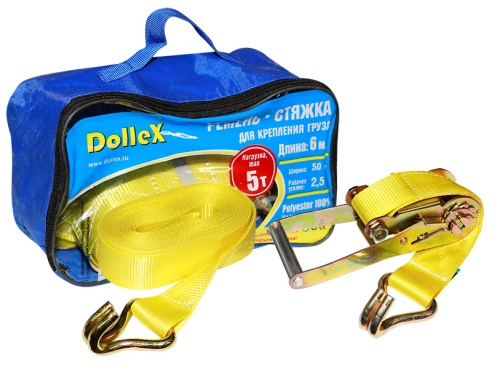 Стяжка крепления грузаST-065005Стяжка крепления груза 6 м х 50 мм 5 т в сумке ST-065005Длинна: 6 мШирина: 50 ммРабочее усилие: 2,5 тMax нагрузка: 5 тМатериал: полиэстер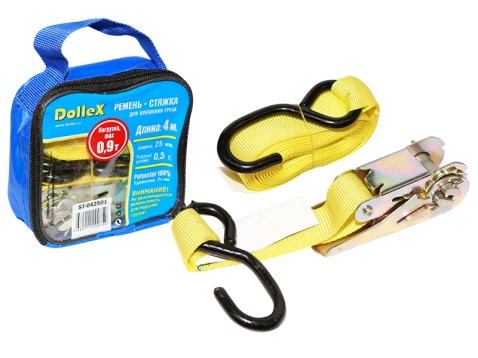 Стяжка крепления грузаST-042501Стяжка крепления груза 4 м х 25 мм 0,9 т в сумке ST-042501Длинна: 4 мШирина: 25 ммРабочее усилие: 0,9 тMax нагрузка: 0,9 тМатериал: полиэстер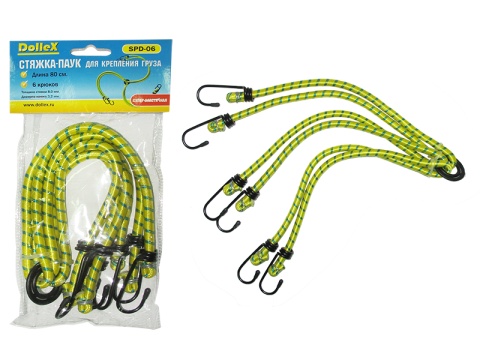 Стяжка крепления грузаSPD-06Стяжка крепления груза эластичная SPD-06Длина 80 см6 крюковТолщина стяжки 8,0 ммДиаметр клюка 3,2 ммСтяжка-паук фиксирует перевозимый груз при помощи 6 эластичных тросов. При толщине троса 8 мм обладает большим запасом прочности. Эластичность стяжки позволяет надёжно закрепить груз в багажнике автомобиля.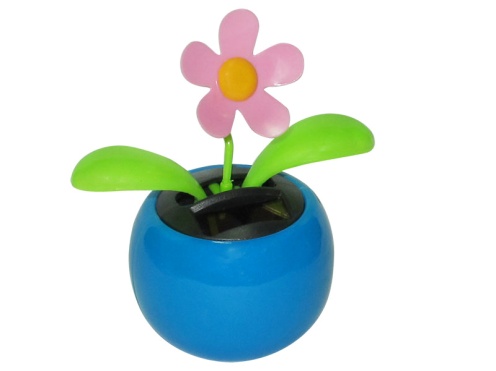 СувенирFFFLW-030Сувенир flip flap цветок FFFLW-030Flip Flap - работает от солнечной энергии. Не требует батареек.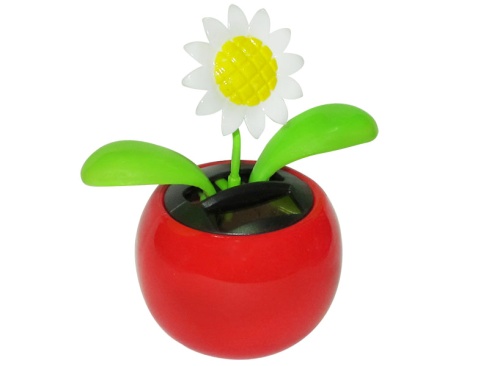 СувенирFFSFL-040Сувенир flip flap подсолнух FFSFL-040Flip Flap - работает от солнечной энергии. Не требует батареек.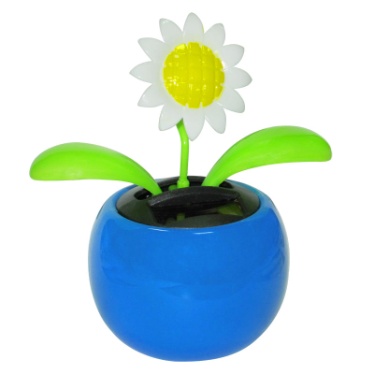 СувенирFFSFL-040Сувенир flip flap подсолнух FFSFL-040Flip Flap - работает от солнечной энергии. Не требует батареек.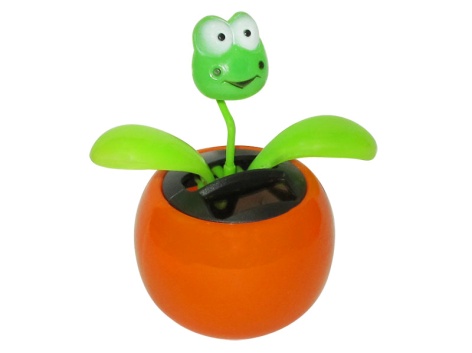 СувенирFFFRG-050Сувенир flip flap лягушка FFFRG-050Flip Flap - работает от солнечной энергии. Не требует батареек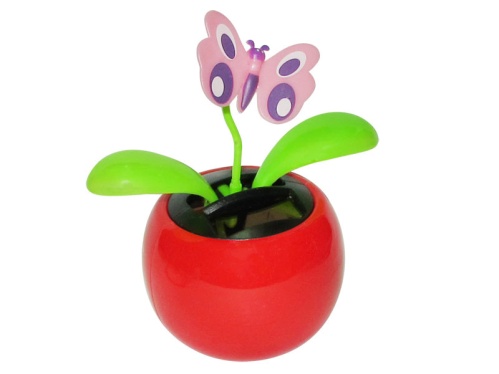 СувенирFFBTF-080Сувенир flip flap бабочка FFBTF-080Flip Flap - работает от солнечной энергии. Не требует батареек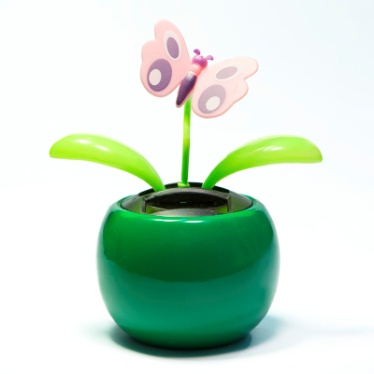 СувенирFFBTF-080Сувенир flip flap бабочка FFBTF-080Flip Flap - работает от солнечной энергии. Не требует батареек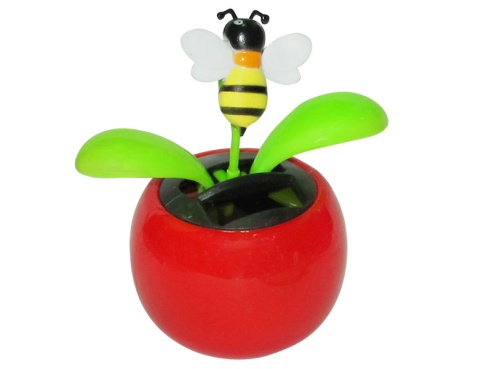 СувенирFFBEE-010Сувенир flip flap пчелка FFBEE-010Flip Flap - работает от солнечной энергии. Не требует батареек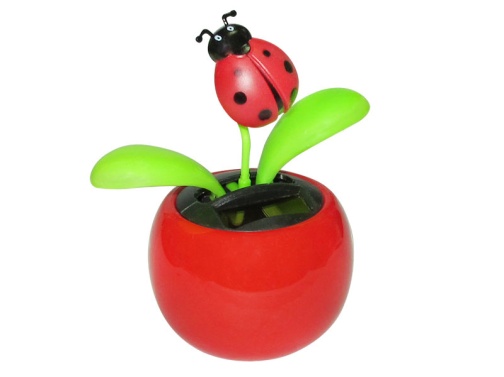 СувенирFFBET-020Сувенир flip flap божья коровка FFBET-020Flip Flap - работает от солнечной энергии. Не требует батареек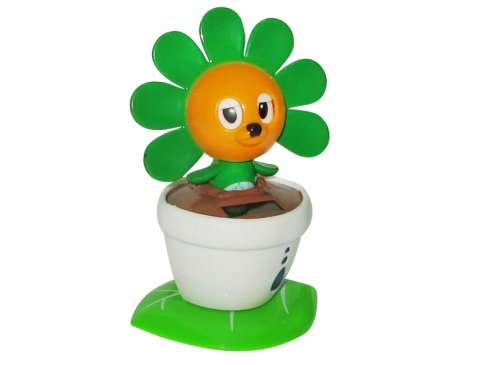 СувенирFFCML-090Сувенир flip flap очаровашка FFCML-090Flip Flap - работает от солнечной энергии. Не требует батареек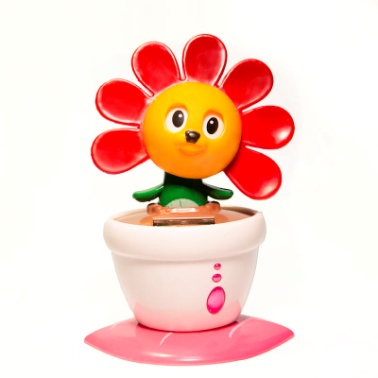 СувенирFFCML-090Сувенир flip flap очаровашка FFCML-090Flip Flap - работает от солнечной энергии. Не требует батареек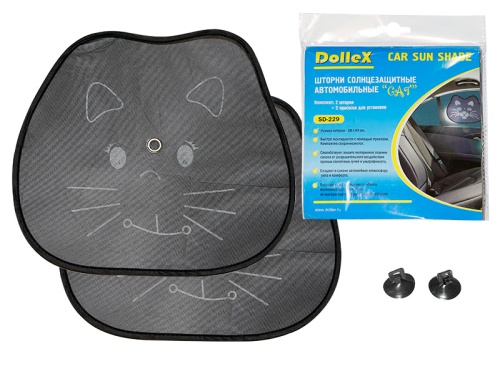 Шторки солнцезащитныеSD-229Шторки на боковые стекла 38 х 44 см Cat SD-229Комплект: 2 шторки + 2 присоски для установкиРазмер шторки 38 х 44 см.Быстро монтируется с помощью присосок. Быстро сворачивается. Выполнены из прозрачного гибкого мелко- ячеистого материала, не выгорающего в процессе эксплуатации.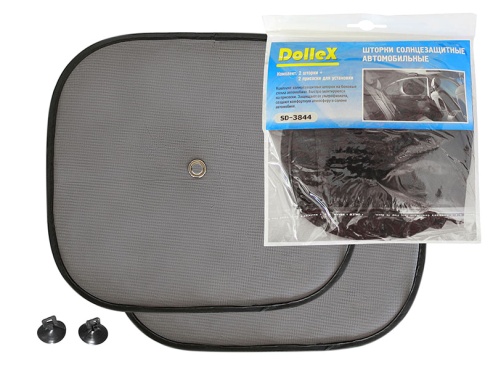 Шторки солнцезащитныеSD-3844Шторки на боковые стекла 38 х 44 см SD-3844Комплект: 2 шторки + 2 присоски для установкиРазмер шторки 38 х 44 см.Быстро монтируется с помощью присосок. Быстро сворачивается. Выполнены из прозрачного гибкого мелко- ячеистого материала, не выгорающего в процессе эксплуатации.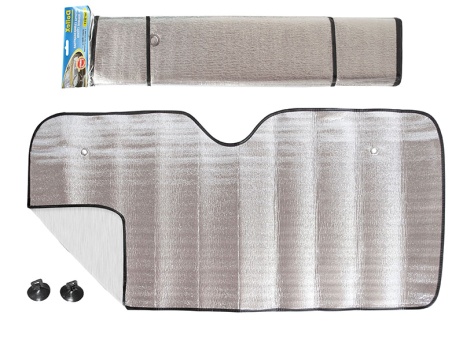 Шторки солнцезащитныеSD-011Шторка солнцезащитная на лобовое стекло 130 х 60 см SILVER односторонняя фольга SD-011Комплект: Шторка 130х60 см. + 2 присоски для установки.Быстро монтируется с помощью присосок. Быстро сворачивается.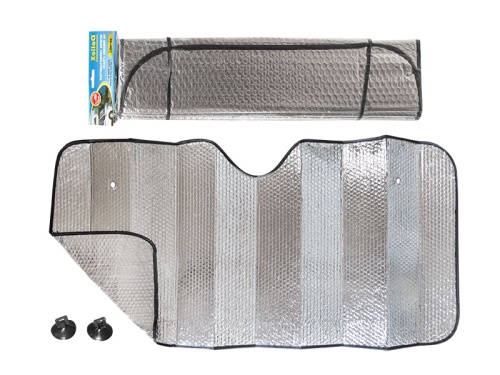 Шторки солнцезащитныеSD-002Шторка солнцезащитная на лобовое стекло 130 х 60 см SILVER двухсторонняя фольга SD-002Комплект: Шторка 130х60 см. + 2 присоски для установки.Быстро монтируется с помощью присосок. Быстро сворачивается.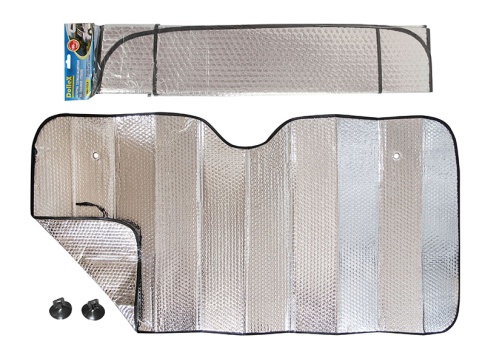 Шторки солнцезащитныеSD-157Шторка солнцезащитная на лобовое стекло 145 х 70 см SILVER двухсторонняя фольга SD-157Комплект: Шторка 145х70 см. + 2 присоски для установки.Быстро монтируется с помощью присосок. Быстро сворачивается.